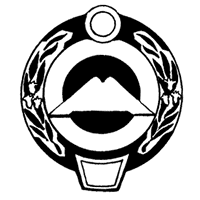 МИНИСТЕРСТВО ИМУЩЕСТВЕННЫХ И ЗЕМЕЛЬНЫХ   ОТНОШЕНИЙ КАРАЧАЕВО-ЧЕРКЕССКОЙ РЕСПУБЛИКИ(МИНИМУЩЕСТВО КЧР)РАСПОРЯЖЕНИЕ____________                                   г. Черкесск                                        № _____О  заключении  договора аренды земельного участка с Салпагаровой Розой СагитовнойВ соответствии  Земельным кодексом Российской Федерации, Законом Карачаево-Черкесской Республики от 09.12.2003 № 61-РЗ «Особенности регулирования земельных отношений в Карачаево-Черкесской Республике», постановлением Правительства Карачаево-Черкесской Республики от 20.06.2008 № 226 «О Порядке определения размера арендной платы, порядке, условиях и сроках внесения арендной платы за использование земельных участков, находящихся в собственности Карачаево-Черкесской Республики и земельных участков, государственная собственность на которые не разграничена, за исключением земельных участков в муниципальном образовании-городе Черкесске» на основании заявления Салпагарова Тимура Юсуфовича от 30.07.2015 (представитель, действующий по доверенности от 03.07.2015 № 1-972)1. Заключить договор  аренды с Салпагаровой Розой Сагитовной  на  земельные  участки, из категории земель сельскохозяйственного назначения  расположенные по адресу: КЧР, Карачаевский район, РГУП «Генофондное хозяйство им. О. Касаева», в том числе: - площадью 821444 кв.м., для сельскохозяйственного производства  (пастбище), с кадастровым номером 09:09:0030401:405, принадлежащий Карачаево-Черкесской Республике на праве собственности в соответствии со свидетельством о государственной регистрации права от 06.06.2011, о чем в Едином государственном реестре прав на недвижимое имущество и сделок с ним, сделана запись регистрации № 09-09-01/115/2011-255; - площадью 869326 кв.м., для сельскохозяйственного производства (пастбище), с кадастровым номером 09:09:0030401:400, принадлежащий Карачаево-Черкесской Республике на праве собственности в соответствии со свидетельством о государственной регистрации права от 07.04.2011, о чем в Едином государственном реестре прав на недвижимое имущество и сделок с ним, сделана запись регистрации № 09-09-01/010/2011-52, сроком до 28.08.2018 года.2. Отделу управления и приватизации земельных участков подготовить проект договора аренды  с  Салпагаровой Розой Сагитовной,  и  представить его на подписи.3. Салпагаровой Розе Сагитовне  обеспечить государственную  регистрацию права аренды земельных участков, указанных в пункте 1 настоящего распоряжения в Управлении Федеральной службы государственной регистрации, кадастра и картографии по Карачаево-Черкесской Республике, и представить в Министерство имущественных и земельных отношений Карачаево-Черкесской Республики документ, подтверждающий проведение государственной регистрации.4. Распоряжение Министерства имущественных и земельных отношений   Карачаево-Черкесской Республики от 16.10.2012 №2033  «О предоставлении в аренду земельного участка Салпагаровой Розе Сагитовне» считать утратившим силу.5. Контроль за выполнением настоящего распоряжения возложить на заместителя Министра имущественных и земельных отношений Карачаево-Черкесской Республики, курирующего вопросы земельных отношений. Министр                     		                     	                         Е.А. Гордиенко